.Intro 32 counts, dance starts when lyric starts.Section 1:	Stomp, hold x 2, chasse, rock step, ¼ turn.Section 2:	Stomp, hold x 2, shuffle, step ½ turn.Section 3:	Monterey ½ turn x 2.Section 4:	Walk diagonally forward, stomp, walk back, hold and clapSection 5:	Walk diagonally forward, stomp, walk back, hold and clapSection 6:	Rocking chair, step, full turn, stomp x2Tag 1: after wall 5, 16 countsStep forward, touch, back, touch, back, touch, forward, touchRepeatTag 2: after wall 6, hold for 4 counts, then restart.Enjoy!Contact: karolina.ullenstav@ideboxen.seLove Runs Out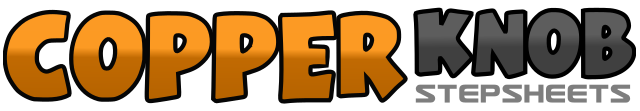 .......Count:48Wall:4Level:Newcomer / Novice.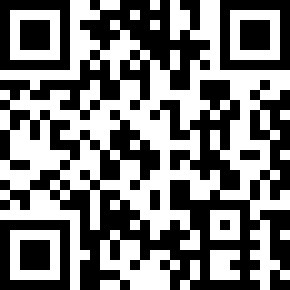 Choreographer:Karolina Ullenstav (SWE) & Katarina Pahmp (SWE) - June 2014Karolina Ullenstav (SWE) & Katarina Pahmp (SWE) - June 2014Karolina Ullenstav (SWE) & Katarina Pahmp (SWE) - June 2014Karolina Ullenstav (SWE) & Katarina Pahmp (SWE) - June 2014Karolina Ullenstav (SWE) & Katarina Pahmp (SWE) - June 2014.Music:Love Runs Out - OneRepublicLove Runs Out - OneRepublicLove Runs Out - OneRepublicLove Runs Out - OneRepublicLove Runs Out - OneRepublic........1 - 2Stomp right forward, hold and clap3 - 4Stomp left forward, hold and clap5 & 6Step right to right, step left beside right, step right to right side7 - 8Turn ¼ left and rock left behind right, recover on right1 - 2Stomp left forward, hold and clap3 - 4Stomp right forward, hold and clap5 & 6Step left forward, step right beside left, step left forward7 – 8Step right forward, turn ½ to left1 - 2Point right to right, turn ½ to right, step right beside left3 - 4Point left to left, step left beside right5 – 6Point right to right, turn ½ to right, step right beside left7 - 8Point left to left, step left beside right1 – 2Step right diagonally forward, step left diagonally forward3 - 4Stomp twice with right (3, 4)5 - 6Step right diagonally back, step left beside right7 - 8Hold and clap twice (7, 8)1 – 2Step left diagonally forward, step right diagonally forward3 - 4Stomp twice with left (3, 4)5 - 6Step left diagonally back, step right beside left7 - 8Hold and clap twice (7, 8)1 – 2Step right forward, recover on left3 - 4Step right back, recover on left5 - 6Step right forward, turn ½ to right stepping left back7 - 8Turn ½ to right and stomp right forward, stomp left beside right1 – 2Step right diagonally forward, touch left next to right3 – 4Step left diagonally back, touch right next to left5 – 6Step right diagonally back, touch left next to right7 – 8Step left diagonally forward, touch right next to left